18 marzo 2024 - ore 21 PUCCINI 100recital concerto di arie Pucciniane TEATRO DE' SERVI - via del Mortaro 22 (Piazza San Silvestro) Roma € 15,00 a persona l'evento è all'interno del progetto Nessuno Assente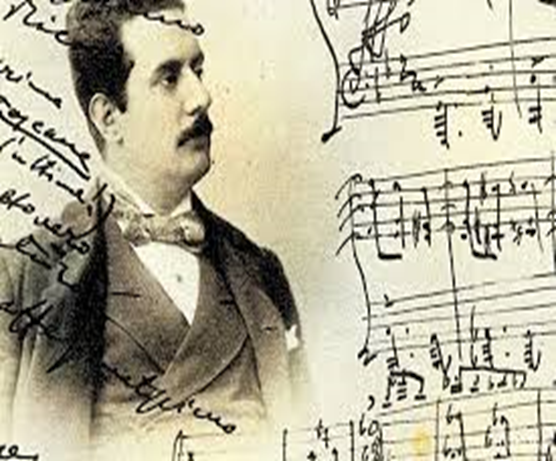 Per info e prenotazioni: scrivete via mail o via whatsapp ai recapiti indicati, precisando nome, cognome, numero dei posti, titolo e data dell'evento. prenotazioni2@altacademy.it - whatsapp 393.9753042PUCCINI 100recital concerto di arie Pucciniane conDANIELA ZERBINATI(soprano)MASSIMILIANO PISAPIA(tenore)ANDREA SEVERI(pianoforte)PROMOZIONE € 15,00 a personaLa musica di Giacomo Puccini, ben oltre il suo tempo, seppe anticipare il gusto del Novecento. Le opere di Puccini non fanno solo parte della tradizione operistica ma, essendo caratterizzate da una profonda modernità, sono vicine  alla nuova arte del cinema e frequentemente, nelle sue musiche,  incontriamo citazioni anche della musica Jazz. Puccini è l’ultimo grande compositore italiano del Melodramma e con lui la tradizione dell’Opera lirica può dirsi conclusa. Nell’anno in cui ricorre il centenario della sua morte, vogliamo ricordare questo eccezionale compositore considerato uno dei maggiori e più significativi operisti di tutti i tempi. PROGRAMMA DEL CONCERTOda ‘’LA BOHÉME’’Che gelida maninaSì, mi chiamano MimìO soave fanciullada ‘’TOSCA’’ Vissi d’arteE lucevan le stelleda ‘’TURANDOT’’Nessun dormada ‘’MANON LESCAUT’’In quelle trine morbideIntermezzo da ‘’MADAMA BUTTERFLY’’Addio, fiorito asilUn bel dì vedremoViene la seraIl progetto è vincitore dell’Avviso Pubblico “Raccolta di Proposte progettuali per la realizzazione di eventi, manifestazioni, iniziative e progetti di interesse per l’Amministrazione capitolina di rilevanza cittadina” promosso da Roma Capitale in collaborazione Zètema Progetto Cultura.La prenotazione è obbligatoria. Attendete una conferma via mail o via whatsapp.